Business Economics	Course No. 12105	Credit: 0.5Pathways and CIP Codes: Business Management & Entrepreneurship (52.0799); Finance (52.0801; Marketing (52.1402); Government & Public Administration (44.0401); Corrections, Security, Law & Law Enforcement Services (43.0199)Course Description: Business Economics course integrates economic principles (such as free market economy, consumerism, and the role of American government within the economic system) with entrepreneurship/business concepts (such as marketing principles, business law, and risk)Directions: The following competencies are required for full approval of this course. Check the appropriate number to indicate the level of competency reached for learner evaluation.RATING SCALE:4.	Exemplary Achievement: Student possesses outstanding knowledge, skills or professional attitude.3.	Proficient Achievement: Student demonstrates good knowledge, skills or professional attitude. Requires limited supervision.2.	Limited Achievement: Student demonstrates fragmented knowledge, skills or professional attitude. Requires close supervision.1.	Inadequate Achievement: Student lacks knowledge, skills or professional attitude.0.	No Instruction/Training: Student has not received instruction or training in this area.Benchmark 1: CompetenciesBenchmark 2: CompetenciesBenchmark 3: CompetenciesBenchmark 4:	 CompetenciesBenchmark 5:	 CompetenciesBenchmark 6: CompetenciesBenchmark 7:	 CompetenciesBenchmark 8:	 CompetenciesI certify that the student has received training in the areas indicated.Instructor Signature: 	For more information, contact:CTE Pathways Help Desk(785) 296-4908pathwayshelpdesk@ksde.org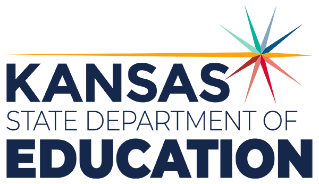 900 S.W. Jackson Street, Suite 102Topeka, Kansas 66612-1212https://www.ksde.orgThe Kansas State Department of Education does not discriminate on the basis of race, color, national origin, sex, disability or age in its programs and activities and provides equal access to any group officially affiliated with the Boy Scouts of America and other designated youth groups. The following person has been designated to handle inquiries regarding the nondiscrimination policies:	KSDE General Counsel, Office of General Counsel, KSDE, Landon State Office Building, 900 S.W. Jackson, Suite 102, Topeka, KS 66612, (785) 296-3201. Student name: Graduation Date:#DESCRIPTIONRATING1.1Distinguish between economic goods and services.1.2Explain real-word examples of each type of economic resource (For example: Natural, capital, human, and entrepreneurs).1.3Identify examples of unlimited wants and scarcity in society.1.4Assess opportunity costs and trade-offs involved in making choices.1.5Demonstrate an understanding of costs and benefits analysis by giving real-world examples which properly evaluate alternatives. 1.6Establish a clear distinction between absolute and comparative advantage.1.7Illustrate examples of specialization, recognizing the interdependence it creates.1.8Explain the four types of economies and how organizations adapt.1.9Explain the principles of supply and demand. 1.10Explain the four types of business cycles. #DESCRIPTIONRATING2.1Explain the role of price and other determinants of demand (For example:  income, expectations, price of related goods).2.2Define the role of price in influencing the quantity supplied.2.3Demonstrate an understanding of how markets can be affected because of scarcity and the roles markets play in response to a changing economy. 2.4Discuss the global environment in which businesses operate. #DESCRIPTIONRATING3.1Evaluate relationship between inputs and outputs, explain the concept of productivity and how it affects economies of scale.3.2Explain revenues (total revenue and marginal revenue's) role in making profit maximizing decisions.3.3Identify factors affecting a business’s profit. (explicit cost, implicit costs and revenues).#DESCRIPTIONRATING4.1Explain the concept of competition. (Pure and imperfect)4.2Illustrate the role labor and other resource markets have on the demand for the good or service.4.3Explain the concept of organized labor and its impact businesses.#DESCRIPTIONRATING5.1Illustrate the role of self-interest in economic decisions by both consumers and producers.5.2Explain the role of government in directing, controlling and regulating market economies.#DESCRIPTIONRATING6.1Explain the role and impact saving has on building wealth.6.2Define money and explain the role of banks.6.3Explain fiscal and monetary policies and describe their effects on the economy and businesses.6.4Explain the role and utilization of credit for a consumer.6.5Discuss the measure of consumer spending as an economic indicator.#DescriptionRATING7.1Explain the concept of Gross Domestic Product [GDP].7.2Describe how the different types of price fluctuations occur in the marketplace. (Examples: inflation, deflation, hyperinflation, reflation).7.3Define unemployment and discuss the impact of a nation’s unemployment rates.7.4Explain the role and function of public finance.7.5Explain the impact of the law of diminishing returns.#DescriptionRATING8.1Incorporate economic decision skills in identifying a career path.8.2Explain organizational design of business and types of business models. (Examples: entrepreneurship, small businesses, corporations).8.3Explain the concept of private enterprise.